Send completed form to sales@atcontrols.com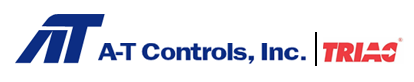 Valve Sizing & Application FormValve Sizing & Application FormValve Sizing & Application FormValve Sizing & Application FormValve Sizing & Application FormValve Sizing & Application FormValve Sizing & Application FormValve Sizing & Application FormValve Sizing & Application FormValve Sizing & Application FormValve Sizing & Application FormValve Sizing & Application FormValve Sizing & Application FormValve Sizing & Application FormValve Sizing & Application FormValve Sizing & Application FormValve Sizing & Application FormValve Sizing & Application FormValve Sizing & Application FormValve Sizing & Application FormValve Sizing & Application FormValve Sizing & Application FormValve Sizing & Application Form9955 International Blvd. Cincinnati, OH 45246
PH: 513-247-5465 | www.atcontrols.com9955 International Blvd. Cincinnati, OH 45246
PH: 513-247-5465 | www.atcontrols.com9955 International Blvd. Cincinnati, OH 45246
PH: 513-247-5465 | www.atcontrols.com9955 International Blvd. Cincinnati, OH 45246
PH: 513-247-5465 | www.atcontrols.comDate:Date:Date:Date:Date:Date:Date:Date:Date:Date:Date:Date:Date:Date:Customer:Project:Contact:Phone:Phone:Phone:email:email:email:email:email:email:Valve Type:Valve Type:Valve Model/Part#:Valve Model/Part#:Service:Service:Number of Cycles Per:Number of Cycles Per:/ year/ year/ year/ year/ year/ year/ month/ month/ month/ month/ month/ month/ month/ month/ month/ week/ week/ week/ week/ week/ week/ day/ day/ day/ day/ day/ day/ day/ day/ day/ hour/ hour/ hour/ hour/ hour/ hour/ minute/ minute/ minute/ minute/ minute/ minute/ minute/ minute/ minuteArea Classification:Area Classification:FLUID, PIPING & VALVE PROPERTIESFLUID, PIPING & VALVE PROPERTIESFLUID, PIPING & VALVE PROPERTIESFLUID, PIPING & VALVE PROPERTIESFLUID, PIPING & VALVE PROPERTIESFLUID, PIPING & VALVE PROPERTIESFLUID, PIPING & VALVE PROPERTIESFLUID, PIPING & VALVE PROPERTIESFLUID, PIPING & VALVE PROPERTIESFLUID, PIPING & VALVE PROPERTIESFLUID, PIPING & VALVE PROPERTIESFLUID, PIPING & VALVE PROPERTIESFLUID, PIPING & VALVE PROPERTIESFLUID, PIPING & VALVE PROPERTIESFLUID, PIPING & VALVE PROPERTIESFLUID, PIPING & VALVE PROPERTIESFLUID, PIPING & VALVE PROPERTIESFLUID, PIPING & VALVE PROPERTIESFLUID, PIPING & VALVE PROPERTIESFLUID, PIPING & VALVE PROPERTIESFLUID, PIPING & VALVE PROPERTIESFLUID, PIPING & VALVE PROPERTIESFLUID, PIPING & VALVE PROPERTIESFLUID, PIPING & VALVE PROPERTIESFLUID, PIPING & VALVE PROPERTIESFLUID, PIPING & VALVE PROPERTIESFLUID, PIPING & VALVE PROPERTIESFLUID, PIPING & VALVE PROPERTIESFlowing Media: Flowing Media: Concentration:Concentration:Specific Gravity:Specific Gravity:Vapor Pressure:Vapor Pressure:Viscosity:Viscosity:pH:pH:Solid % Concentration Range:Solid % Concentration Range:Particle Size:Particle Size:Pipe Material:Pipe Material:SizeSizeSizeSizeSizeSizeSchSchSchSchSchPipe/Ends ConnectionsPipe/Ends ConnectionsPipe/Ends ConnectionsPipe/Ends ConnectionsPipe/Ends ConnectionsPipe/Ends ConnectionsPipe/Ends ConnectionsPipe/Ends ConnectionsPipe/Ends ConnectionsPipe/Ends ConnectionsPipe/Ends ConnectionsPipe/Ends ConnectionsPipe/Ends ConnectionsPipe/Ends ConnectionsPipe/Ends ConnectionsPipe In:Pipe In:Pipe Out:Pipe Out:ANSI Class Pressure RatingANSI Class Pressure RatingLeakage Class Required:Leakage Class Required:Vacuum Rating Requried:Vacuum Rating Requried:If Yes, Specify Vacuum Conditions If Yes, Specify Vacuum Conditions NACE RequiredNACE RequiredIf Yes, Specify Required Standard: If Yes, Specify Required Standard: VALVE PROCESS CONDITIONSVALVE PROCESS CONDITIONSVALVE PROCESS CONDITIONSVALVE PROCESS CONDITIONSVALVE PROCESS CONDITIONSVALVE PROCESS CONDITIONSVALVE PROCESS CONDITIONSVALVE PROCESS CONDITIONSVALVE PROCESS CONDITIONSVALVE PROCESS CONDITIONSVALVE PROCESS CONDITIONSVALVE PROCESS CONDITIONSVALVE PROCESS CONDITIONSVALVE PROCESS CONDITIONSVALVE PROCESS CONDITIONSVALVE PROCESS CONDITIONSVALVE PROCESS CONDITIONSVALVE PROCESS CONDITIONSVALVE PROCESS CONDITIONSVALVE PROCESS CONDITIONSVALVE PROCESS CONDITIONSVALVE PROCESS CONDITIONSVALVE PROCESS CONDITIONSVALVE PROCESS CONDITIONSVALVE PROCESS CONDITIONSVALVE PROCESS CONDITIONSVALVE PROCESS CONDITIONSVALVE PROCESS CONDITIONSMinMinMinMinMinNormNormNormNormNormNormNormMaxMaxMaxMaxMaxMaxMaxCond(4)*Cond(4)*Cond(4)*Cond(4)*Cond(4)*UnitsUnitsFlow Rate:Flow Rate:Inlet PressureInlet PressureOutlet Pressure:Outlet Pressure:Pressure Drop:Pressure Drop:TemperatureTemperatureACTUATOR INFORMATIONACTUATOR INFORMATIONACTUATOR INFORMATIONACTUATOR INFORMATIONACTUATOR INFORMATIONACTUATOR INFORMATIONACTUATOR INFORMATIONACTUATOR INFORMATIONACTUATOR INFORMATIONACTUATOR INFORMATIONACTUATOR INFORMATIONACTUATOR INFORMATIONACTUATOR INFORMATIONACTUATOR INFORMATIONACTUATOR INFORMATIONACTUATOR INFORMATIONACTUATOR INFORMATIONACTUATOR INFORMATIONACTUATOR INFORMATIONACTUATOR INFORMATIONACTUATOR INFORMATIONACTUATOR INFORMATIONACTUATOR INFORMATIONACTUATOR INFORMATIONACTUATOR INFORMATIONACTUATOR INFORMATIONACTUATOR INFORMATIONACTUATOR INFORMATIONType:Type:Electrical Classification: Electrical Classification: Electrical Classification: Electrical Classification: Electrical Classification: Electrical Classification: Electrical Classification: Electrical Classification: Electrical Classification: Electrical Classification: Electrical Classification: Supply:Supply:Air SupplyAir SupplyAir SupplyAir SupplyAir SupplypsigpsigPower VoltagePower VoltagePower VoltagePower VoltagePower VoltagePower VoltagePower VoltageVAC/DCFail Position:Fail Position:Manual Override: Manual Override: Manual Override: Manual Override: Manual Override: Manual Override: Manual Override: Manual Override: Manual Override: Manual Override: Manual Override: VALVE ACCESSORIESVALVE ACCESSORIESVALVE ACCESSORIESVALVE ACCESSORIESVALVE ACCESSORIESVALVE ACCESSORIESVALVE ACCESSORIESVALVE ACCESSORIESVALVE ACCESSORIESVALVE ACCESSORIESVALVE ACCESSORIESVALVE ACCESSORIESVALVE ACCESSORIESVALVE ACCESSORIESVALVE ACCESSORIESVALVE ACCESSORIESVALVE ACCESSORIESVALVE ACCESSORIESVALVE ACCESSORIESVALVE ACCESSORIESVALVE ACCESSORIESVALVE ACCESSORIESVALVE ACCESSORIESVALVE ACCESSORIESVALVE ACCESSORIESVALVE ACCESSORIESVALVE ACCESSORIESVALVE ACCESSORIESPositioner Required:Positioner Required:Continuous Position Feedback:Continuous Position Feedback:Limit Switches:Limit Switches:Solenoid Required:Solenoid Required:If yes, specify voltage:If yes, specify voltage:If yes, specify voltage:If yes, specify voltage:If yes, specify voltage:If yes, specify voltage:If yes, specify voltage:If yes, specify voltage:If yes, specify voltage:If yes, specify voltage:If yes, specify voltage:Air Set Filter Regulator:Air Set Filter Regulator:Please add special notes for consideration:Please add special notes for consideration:Please add special notes for consideration: